. 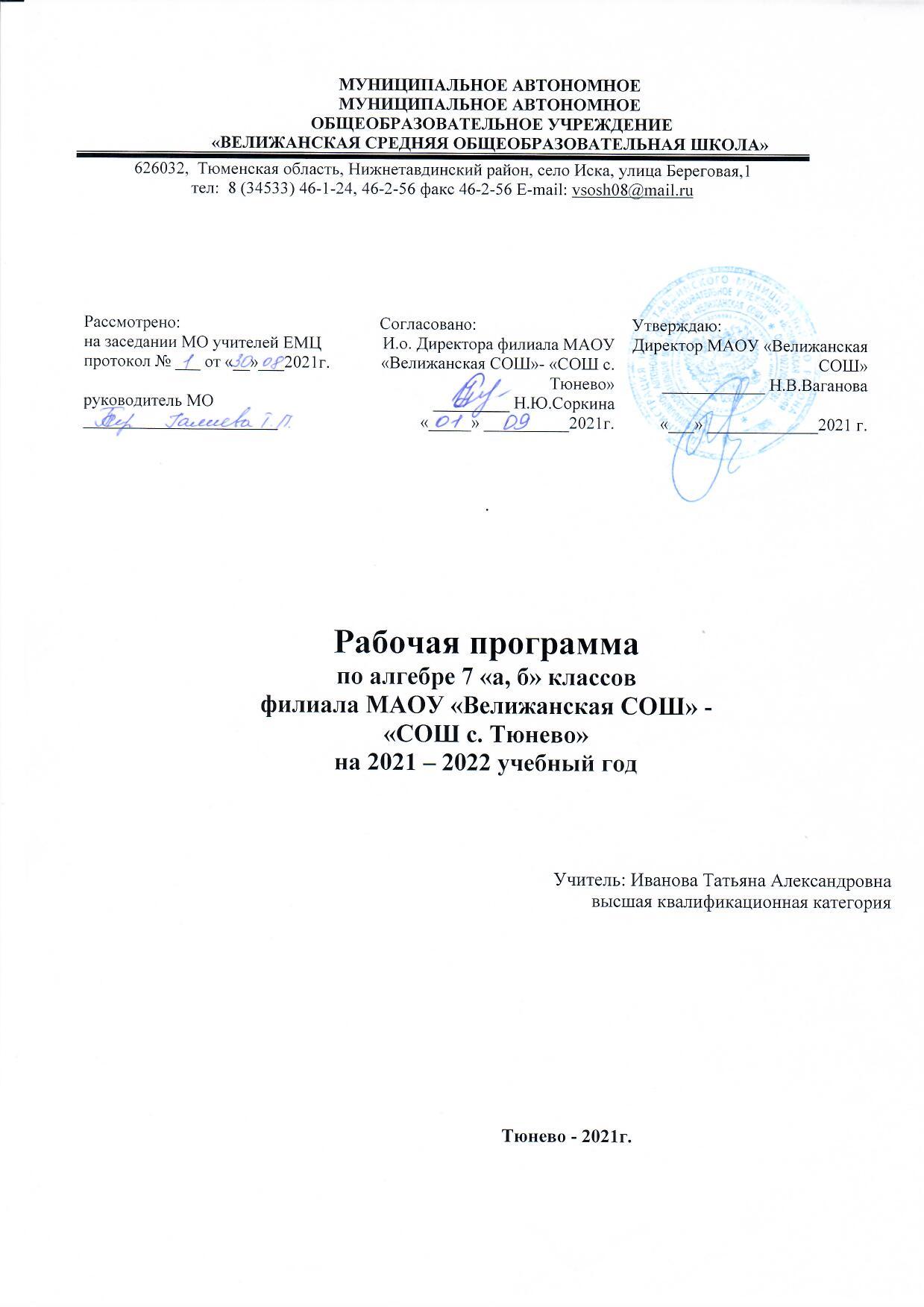 Планируемые результаты освоения учебного предмета, курса.Программа обеспечивает достижение следующих результатов освоения образовательной программы основного общего образования:личностные:сформированность ответственного отношения к учению, готовностьи способность обучающихся к саморазвитию и самообразованию на основе мотивации к обучению и познанию, выбору дальнейшего образования на базе ориентировки в мире профессий и профессиональных предпочтений, осознанному построению индивидуальной образовательной траектории с учётом устойчивых познавательных интересов;сформированность целостного мировоззрения, соответствующего современному уровню развития науки и общественной практики;сформированность коммуникативной компетентности в общении и сотрудничестве со сверстниками, старшими и младшими, в образовательной, общественно полезной, учебно-исследовательской, творческой и других видах деятельности;умение ясно, точно, грамотно излагать свои мысли в устной и письменной речи, понимать смысл поставленной задачи, выстраивать аргументацию, приводить примеры и контрпримеры;представление о математической науке как сфере человеческой деятельности, об этапах её развития, о её значимости для развития цивилизации;критичность мышления, умение распознавать логически некорректные высказывания, отличать гипотезу от факта;креативность мышления, инициатива, находчивость, активность при решении алгебраических задач;умение контролировать процесс и результат учебной математической деятельности;способность к эмоциональному восприятию математических объектов, задач, решений, рассуждений.Метапредметные:первоначальные представления об идеях и о методах математики как об универсальном языке науки и техники, о средстве моделирования явлений и процессов;умение видеть математическую задачу в контексте проблемной ситуации в других дисциплинах, в окружающей жизни;умение находить в различных источниках информацию, необходимую для решения математических проблем, и представлять её в понятной форме; принимать решение в условиях неполной и избыточной, точной и вероятностной информации;умение понимать и использовать математические средства наглядности (рисунки, чертежи, схемы и др.) для иллюстрации, интерпретации, аргументации;умение выдвигать гипотезы при решении учебных задач и понимать необходимость их проверки;умение применять индуктивные и дедуктивные способы рассуждений, видеть различные стратегии решения задач;понимание сущности алгоритмических предписаний и умение действовать в соответствии с предложенным алгоритмом;умение самостоятельно ставить цели, выбирать и создавать алгоритмы для решения учебных математических проблем;умение планировать и осуществлять деятельность, направленную на решение задач исследовательского характера.предметные:умение работать с математическим текстом (структурирование, извлечение необходимой информации), точно и грамотно выражать свои мысли в устной и письменной речи, применяя математическую терминологию и символику, использовать различные языки математики (словесный, символический, графический), обосновывать суждения, проводить классификацию, доказывать математические утверждения;владение базовым понятийным аппаратом: иметь представление о числе, владение символьным языком алгебры, знание элементарных функциональных зависимостей, формирование представлений о статистических закономерностях в реальном мире и о различных способах их изучения, об особенностях выводов и прогнозов, носящих вероятностный характер;умение выполнять алгебраические преобразования рациональных выражений, применять их для решения учебных математических задач и задач, возникающих в смежных учебных предметах;умение пользоваться математическими формулами и самостоятельно составлять формулы зависимостей между величинами на основе обобщения частных случаев и эксперимента;умение решать линейные уравнения и неравенства, а также приводимые к ним уравнения, неравенства, системы; применять графические представления для решения и исследования уравнений, неравенств, систем; применять полученные умения для решения задач из математики, смежных предметов, практики;овладение системой функциональных понятий, функциональным языком и символикой, умение строить графики функций, описывать их свойства, использовать функционально-графические представления для описания и анализа математических задач и реальных зависимостей;овладение основными способами представления и анализа статистических данных; умение применять изученные понятия, результаты и методы при решении задач из различных разделов курса, в том числе задач, не сводящихся к непосредственному применению известных алгоритмов. Содержание учебного предмета, курсаВыражения и их преобразования. Уравнения. 22чЧисловые выражения и выражения с переменными. Простейшие преобразования выражений. Уравнение с одним неизвестным и его корень, линейное уравнение. Решение задач методом уравнений.Цель - систематизировать и обобщить сведения о преобразовании выражений и решении уравнений с одним неизвестным, полученные учащимися в курсе математики 5,6 классов.Знать какие числа являются целыми, дробными, рациональными, положительными, отрицательными и др.; свойства действий над числами; знать и понимать термины «числовое выражение», «выражение с переменными», «значение выражения», тождество, «тождественные преобразования».Уметь осуществлять в буквенных выражениях числовые подстановки и выполнять соответствующие вычисления; сравнивать значения буквенных выражений при заданных значениях, входящих в них переменных; применять свойства действий над числами при нахождении значений числовых выражений.Статистические характеристики. Цель - понимать практический смысл статистических характеристик.Знать простейшие статистические характеристики.Уметь в несложных случаях находить эти характеристики для ряда числовых данных.Функции 11чФункция, область определения функции, Способы задания функции. График функции. Функция у=кх+Ьи её график. Функция у=кхи её график.Цель- познакомить учащихся с основными функциональными понятиями и с графиками функций у=кх+Ь, у=кх.Знать определения функции, области определения функции, области значений, что такое аргумент, какая переменная называется зависимой, какая независимой; понимать, что функция - это математическая модель, позволяющая описывать и изучать разнообразные зависимости между реальными величинами, что конкретные типы функций (прямая и обратная пропорциональности, линейная) описывают большое разнообразие реальных зависимостей.Уметь правильно употреблять функциональную терминологию (значение функции, аргумент, график функции, область определение, область значений), понимать ее в тексте, в речи учителя, в формулировке задач; находить значения функций, заданных формулой, таблицей, графиком; решать обратную задачу; строить графики линейной функции, прямой и обратной пропорциональности; интерпретировать в несложных случаях графики реальных зависимостей между величинами, отвечая на поставленные вопросыСтепень с натуральным показателем 11чСтепень с натуральным показателем и её свойства. Одночлен. Функции у=х2, у=х3, и их графики.Цель - выработать умение выполнять действия над степенями с натуральными показателями.Знать определение степени, одночлена, многочлена; свойства степени с натуральным показателем, свойства функций у=х2 , у=х3 .Уметь находить значения функций, заданных формулой, таблицей, графиком; решать обратную задачу; строить графики функций у=х2, у=х3; выполнять действия со степенями с натуральным показателем; преобразовывать выражения, содержащие степени с натуральным показателем; приводить одночлен к стандартному виду.Многочлены 17чМногочлен. Сложение, вычитание и умножение многочленов. Разложение многочлена на множители.Цель - выработать умение выполнять сложение, вычитание, умножение многочленов и разложение многочленов на множители.Знать определение многочлена, понимать формулировку заданий: «упростить выражение», «разложить на множители».Уметь приводить многочлен к стандартному виду, выполнять действия с одночленом и многочленом; выполнять разложение многочлена вынесением общего множителя за скобки; умножать многочлен на многочлен, раскладывать многочлен на множители способом группировки, доказывать тождества.Формулы сокращённого умножения 19чФормулы(a±b) = a2 ±2ab+b2, (a-b)(a + b) = а2–b2 ,[{a±b)(a2+ab+b2)].Применение формул сокращённого умножения к разложению на множители.Цель- выработать умение применять в несложных случаях формулы сокращённого умножения для преобразования целых выражений в многочлены и для разложения многочленов на множители.Знать формулы сокращенного умножения: квадратов суммы и разности двух выражений; различные способы разложения многочленов на множители.Уметь читать формулы сокращенного умножения, выполнять преобразование выражений применением формул сокращенного умножения: квадрата суммы и разности двух выражение, умножения разности двух выражений на их сумму; выполнять разложение разности квадратов двух выражений на множители; применять различные способы разложения многочленов на множители; преобразовывать целые выражения; применять преобразование целых выражений при решении задач.Системы линейных уравнений 16чСистема уравнений с двумя переменными. Решение систем двух линейных уравнений с двумя переменными. Решение задач методом составления систем уравнений.Цель- познакомить учащихся со способами решения систем линейных уравнений с двумя переменными, выработать умение решать системы уравнений и применять их при решении текстовых задач.Знать, что такое линейное уравнение с двумя переменными, система уравнений, знать различные способы решения систем уравнений с двумя переменными: способ подстановки, способ сложения; понимать, что уравнение - это математический аппарат решения разнообразных задач из математики, смежных областей знаний, практики.Уметь правильно употреблять термины: «уравнение с двумя переменными», «система»; понимать их в тексте, в речи учителя, понимать формулировку задачи «решить систему уравнений с двумя переменными»; строить некоторые графики уравнения с двумя переменными; решать системы уравнений с двумя переменными различными способами.Повторение. Решение задач 6чЗакрепление знаний, умений и навыков, полученных на уроках по данным темам (курс алгебры 7 класса).Тематическое планирование в том числе с учётом рабочей программы воспитания с указанием количества часов, отводимых на освоение каждой темы.Календарно-тематическое планированиеОПИСАНИЕ УЧЕБНО-МЕТОДИЧЕСКОГО И МАТЕРИАЛЬНО-ТЕХНИЧЕСКОГО ОБЕСПЕЧЕНИЯ ОБРАЗОВАТЕЛЬНОГО ПРОЦЕССА______________________________________________________________________________Печатные пособия:Программы общеобразовательных учреждений. Алгебра. 7классы / Ю.Н.Макарычев, Н.Г.Миндюк; составитель Т.А.Бурмистрова – М.: Просвещение, 2020;Алгебра: учебник для 7 класса общеобразовательных учреждений / Ю.Н.Макарычев,        Н.Г.Миндюк, К.И.Нешков, С.Б.Суворова; под редакцией  С.А.Теляковкого – М.: Просвещение, 2016;Алгебра. Тесты. 7классы / П.И.Алтынов – М.: Дрофа, 2020 ;Алгебра. Тесты для промежуточной аттестации. 7 классы / Ф.Ф.Лысенко – Ростов-на-Дону: Легион, 2020; Дидактические материалы по алгебре для 7 класса / Л.И.Звавич, Л.В.Кузнецова, С.Б.Суворова – М.: Просвещение, 2016;Алгебра. 7класс: поурочные планы по учебнику Ю.Н.Макарычева и др. / Л.А.Тапилина, Т.Л.Афанасьева – Волгоград: Учитель, 2020Технические средства обучения:классная доска с набором магнитов  для крепления таблиц;антибликовая доска; персональный компьютер; мультимедийный проектор;демонстрационные измерительные инструменты и приспособления (размеченные и неразмеченные линейки, циркули, транспортиры, наборы угольников);демонстрационные пособия для изучения геометрических величин (длины, периметра, площади) и др.;демонстрационные пособия для изучения геометрических фигур: модели геометрических фигур и тел, развертки геометрических тел;демонстрационные таблицы.Материально- техническое обеспечение:Тематические презентацииКомпакт-диски Виртуальная школа Кирилла и Мефодия  Уроки алгебры, 7 – 9 класс.Интернет- ресурсы:http://www.prosv.ru - сайт издательства «Просвещение» (рубрика «Математика»)http:/www.mnemozina.ru - сайт издательства Мнемозина (рубрика «Математика»)http:/www.drofa.ru - сайт издательства Дрофа (рубрика «Математика»)http://www.profile-edu.ru - Рекомендации и анализ результатов эксперимента по профильной школе. Разработки элективных курсов для профильной подготовки учащихся. Примеры учебно-методических комплектов для организации профильной подготовки учащихся в рамках вариативного компонентаhttp://www.center.fio.ru/som - методические рекомендации учителю-предметнику (представлены все школьные предметы). Материалы для самостоятельной разработки профильных проб и активизации процесса обучения в старшей школе.http://www.edu.ru - Центральный образовательный портал, содержит нормативные документы Министерства, стандарты, информацию о проведение эксперимента. http://www.ed.gov.ru - На сайте представлена нормативная база: в хронологическом порядке расположены законы, указы, которые касаются как общих вопросов образования так и разных направлений модернизации.http://www.apkro.redline.ru - Московская академия повышения квалификации. Кафедры представляют ряд разработок учебно-методических комплектов для профильной школы.http://www.ege.edu.ru сервер информационной поддержки Единого государственного экзамена.http://www.internet-scool.ru - сайт Интернет – школы издательства Просвещение. Учебный план разработан на основе федерального базисного учебного плана для общеобразовательных учреждений РФ и представляет область знаний «Математика». На сайте представлены Интернет-уроки по алгебре и началам анализа и геометрии, с включают подготовку сдачи ЕГЭ. Планировка кабинета математики осуществлена рационально в соответствии с санитарно-эпидемиологическими правилами и нормами (СанПиН 2.4.2 178-02).ПЛАНИРУЕМЫЕ РЕЗУЛЬТАТЫ ИЗУЧЕНИЯ УЧЕБНОГО ПРЕДМЕТА___________________________________________________________________В результате изучения алгебры ученик должензнать/пониматьсущество понятия математического доказательства; примеры доказательств;существо понятия алгоритма; примеры алгоритмов;как используются математические формулы, уравнения; примеры их применения для решения математических и практических задач;как математически определенные функции могут описывать реальные зависимости; приводить примеры такого описания;смысл идеализации, позволяющей решать задачи реальной действительности математическими методами, примеры ошибок, возникающих при идеализации;формулы сокращенного умножения;уметьсоставлять буквенные выражения и формулы по условиям задач; осуществлять в выражениях и формулах числовые подстановки и выполнять соответствующие вычисления, осуществлять подстановку одного выражения в другое; выражать из формул одну переменную через остальные;выполнять основные действия со степенями с натуральными показателями, с одночленами и многочленами; выполнять разложение многочленов на множители; сокращать алгебраические дроби;решать линейные уравнения и уравнения, сводящиеся к ним, системы двух линейных уравнений с двумя переменными;решать текстовые задачи алгебраическим методом, интерпретировать полученный результат, проводить отбор решений, исходя из формулировки задачи;определять координаты точки плоскости, строить точки с заданными координатами, строить графики линейных функций и функции у=х2;находить значения функции, заданной формулой, таблицей, графиком по ее аргументу; находить значение аргумента по значению функции, заданной графиком или таблицей;определять свойства функции по ее графику; применять графические представления при решении уравнений и систем;описывать свойства изученных функций, строить их графики;использовать приобретенные знания и умения в практической деятельности и повседневной жизни для:выполнения расчетов по формулам, составления формул, выражающих зависимости между реальными величинами; нахождения нужной формулы в справочных материалах;моделирования практических ситуаций и исследования построенных моделей с использованием аппарата алгебры;описания зависимостей между физическими величинами соответствующими формулами при исследовании несложных практических ситуаций;интерпретации графиков реальных зависимостей между величинами.В результате изучения элементов логики, комбинаторики, статистики и теории вероятностей ученик должен:уметь· проводить несложные доказательства, получать простейшие следствия из известных или ранее полученных утверждений, оценивать логическую правильность рассуждений, использовать примеры для иллюстрации и контрпримеры для опровержения утверждений; · извлекать информацию, представленную в таблицах, на диаграммах, графиках; составлять таблицы, строить диаграммы и графики;· решать комбинаторные задачи путем систематического перебора возможных вариантов, а также с использованием правила умножения;· вычислять средние значения результатов измерений;· находить частоту события, используя собственные наблюдения и готовые статистические данные;· находить вероятности случайных событий в простейших случаях;использовать приобретенные знания и умения в практической деятельности и повседневной жизни для:· выстраивания аргументации при доказательстве (в форме монолога и диалога);· распознавания логически некорректных рассуждений; · записи математических утверждений, доказательств;· анализа реальных числовых данных, представленных в виде диаграмм, графиков, таблиц;· решения практических задач в повседневной и профессиональной деятельности с использованием действий с числами, процентов, длин, площадей, объемов, времени, скорости;· решения учебных и практических задач, требующих систематического перебора вариантов;· сравнения шансов наступления случайных событий, оценки вероятности случайного события в практических ситуациях, сопоставления модели с реальной ситуацией;Используется учебно-методический комплект:Макарычев, Ю. Н. Алгебра: учебник для 7 класса общеобразовательных учреждений / Ю. Н. Макарычев, К. И. Нешков, Н. Г. Миндюк, С. Б. Суворова; под ред. С. А. Теляковского. - М.: Просвещение, 2020.Звавич, Л. И. Дидактические материалы по алгебре. 7 класс / Л. И. Звавич, Л. В. Кузнецова, С. Б. Суворова. - М.: Просвещение, 2020. А.Н.РурукинПоурочное планирование по алгебре к учебнику Макарычева для 7 класса 2020г. (М. Просвещение)стических утверждений.№ п/пТема, основная цель изученияКол-во часовВыражения, тождества, уравненияВыражения, тождества, уравнения221 Выражения 52 Преобразование выражений4Контрольная работа № 1 по теме «Числовые и алгебраические выражения. Тождественные преобразования выражений13Уравнения с одной переменной74Статистические характеристики 4Контрольная работа № 2 по теме «Уравнения».1Глава II. Функции Глава II. Функции 115Функции и их графики56Линейная функция.РК. Нижнетавдинский свинокомплекс, применение линейной функции на производстве.5Контрольная работа № 3 по теме «Функции»,1Глава III. Степень с натуральным показателем117Степень и её свойстваРК. ООО «Колос» применение понятия степени в производстве58Одночлены 5  5Контрольная работа № 4 по теме «Степень с натуральным показателем»1Глава IV. Многочлены179Сумма и разность многочленов 310 Произведение одночлена и многочлена 6Контрольная работа № 5 по теме «Сумма и разность многочленов. Произведение одночлена и многочлена»111Произведение многочленов6Контрольная работа № 6 по теме: «Многочлены».1Глава V. Формулы сокращённого умножения1912Квадрат суммы и квадрат разности513Разность квадратов. Сумма и разность кубовРК. ООО «Нижнетавдинский коопхлеб», применение в расчетах формул сокращенного умножения на производстве6Контрольная работа № 7по теме «Квадрат суммы и разности. Разность квадратов. Сумма и разность кубов».114Преобразование целых выражений6Контрольная работа № 8 по теме «Формулы сокращённого умножения»1Глава VI. Системы линейных уравнений1615Линейные уравнения с двумя переменными и их системы516Решение систем линейных уравнений10Контрольная работа № 9 по теме «Системы линейных уравнений»Повторение6Итоговый зачёт Итоговый зачёт 1Итоговая контрольная работаИтоговая контрольная работа2№ урокаТема урокаЧасыДомашнее заданиеАктуальная тематика для региона/ Интеграция предметовДата проведенияДата проведения№ урокаТема урокаЧасыДомашнее заданиеАктуальная тематика для региона/ Интеграция предметовПо плануПо фактуГлава I.       Выражения, тождества, уравнения.       22 часаГлава I.       Выражения, тождества, уравнения.       22 часаГлава I.       Выражения, тождества, уравнения.       22 часаГлава I.       Выражения, тождества, уравнения.       22 часаГлава I.       Выражения, тождества, уравнения.       22 часаГлава I.       Выражения, тождества, уравнения.       22 часаГлава I.       Выражения, тождества, уравнения.       22 часа Числовыевыражения, п.11п. 1, №1(б, г, е, з), 2(б), 3(б), 7(в, г).1.09 Вычисление числовых выражений (десятичные дроби). п. 11п.1, №4(а, в, д, ж),6(а, б, г, и),13(б),93.096.09Выражения с переменными, п.21п. 2,№ 21,23, 26(в)32, 34, 37, 38 (в. д, е, ж, з)6.0908.09 Допустимые значения переменных в выражениях. Формулы.1п. 2, № 40,41(б), 4308.0910.09 Сравнениезначенийвыражений; п. 31п. 3, № 47(б, г), 48(б, г), 49(б),51(б),52(б),55(б, в, е), 58(б, в, е), 62(б, в), 63(г)10.0913.09 Свойствадействийнад числами; п. 41п. 4, №70,71(б, г) 72(б, в), 73(б), 74(б), 75(б, в) 76 (б),77(б), 78(б), 79(б).13.0915.03 Тождества.1п. 5, № 85(в, г), 86(б. г), 87(б. г),88(в, г), 90(б. г), 91(б), 92(б), 93(в, г).15.0916.09Тождественные преобразованиявыражений1П.5. №95(б, г), 97(а, в), 98((б, г)17.0917.09Решение упражнений на тему «Тождественные преобразованиявыражений»1п. 5, № 100 (б, г),103 (в, г), 105(г, д) 106(а).20.0920.09 Контрольнаяработа№1 по теме «Числовые и алгебраические выражения. Тождественные преобразования выражений», п.1-51Повторитьматериалп. 1-522.0922.09Уравнения с одной переменной.п. 61П.6, №111(б), 112(А), 114,116. 24.0924.09Уравнение и его корни. п. 61п. 6, №117(б), 119,120(в, г), 121(б).27.0927.09Линейное уравнение с одной переменной; п. 71​П.7,№ 126 (б,д,ж,и), 127(а,г, е), 128 (ж,и), 129 (б, е, з,и).29.1029.10Решение линейных уравнений с одной переменной. 1П.7 № 130 (в, г. ж), 132(б, г)), 133 (а, г), 135(в, д), 137 (б, г).4.104.10Решение задач с помощью уравнений п. 8 1п. 8 №144,145.06.1006…10Решение задач с помощью линейных уравнений п.81П. 8 № 151, 153.08.1008.10Решение сложных задач с помощью линейных уравнений 1П.8 № 156, 161,16211.1011.10Среднее арифметическое, размах и мода.1П.9. № 168(в, г), 170(а)11.10Решение упражнений на тему «Среднее арифметическое, размах и мода»1№ 172,173,179.13.10Медиана как статистическая характеристика п.101№186(б, г),188(а, г)15.10Решение упражнений на тему «Медиана как статистическая характеристика»1№190,192, 193.18.10Контрольнаяработа №2 «Уравнение с одной переменной», п.6-8.1Повторитьп. 6-820.10Глава II.               Функции. 11 часовГлава II.               Функции. 11 часовГлава II.               Функции. 11 часовГлава II.               Функции. 11 часовГлава II.               Функции. 11 часовГлава II.               Функции. 11 часовГлава II.               Функции. 11 часов23Чтотакое функция.1П.12. № 259, 262,263,264.22.1024 Вычислениезначений функцийпо формуле; п. 131п. 13,№ 268, 270,272(в, г).25.1025Решение упражнений по теме «Вычислениезначений функцийпо формуле» п. 131П.13, № 275, 277, 279.27.1026График функции; п. 141п. 14, №  284, 286, 288.29.1027Решение упражнений на тему «ГрафикФункции»; п. 141п. 14,№ 291, 292, 295.8.1128Прямая пропорциональность и ее график; п. 151п. 15,№ 299, 300(д, е), 301.10.1129Решение на тему «Прямая пропорциональность и ее график». п. 151п. 15,№ 304, 305(д, е) 307.12.1130Линейнаяфункция и ее график   п   161п. 16,№313,317,319(а, д).15.1131Решение упражнений по теме «Линейнаяфункцияи ее график» п 161п. 16, № 320,322 (б, в), 323 (а)17.1132Взаимное расположение графиков линейных функций.1№327(в, г), 329, 332, 333, 334.19.1133Контрольная работа №3«Функции», п. 12-16.1Повторить п. 14-1622.11Глава III.     Степень с натуральным показателем. 11 часовГлава III.     Степень с натуральным показателем. 11 часовГлава III.     Степень с натуральным показателем. 11 часовГлава III.     Степень с натуральным показателем. 11 часовГлава III.     Степень с натуральным показателем. 11 часовГлава III.     Степень с натуральным показателем. 11 часовГлава III.     Степень с натуральным показателем. 11 часов34Определение степени с натуральным показателем п 181п. 18, № 374 (б, д, е, з), 375(а, д)377, 381 (б), 385( б, в, е), 388(е, и), 392( б), 395(а, в), 398.24.1135Умножениеи делениестепеней; п. 191п. 19, № 404,406,408(г, е), 410 (б, е), 41526.1136Решение упражнений на тему «Умножениеи делениестепеней». п. 191п. 19, №410 (а-в),417 (а, в, д),420 (а, в), 42629.1137Возведениев степеньпроизведения и степени; п. 201п. 20, № 429, 430(б, в), 431 (б),433,436(б, е), 43801.1238 Решение упражнений на тему «Возведениев степеньпроизведения и степени»; п. 201п. 20, № 441(в, д),443(а, б),449(б, г, д), 450(б, д)03.1239 Одночлени его стандартный вид; п. 211п. 21, № 455(е –и), 457(б, г, е)458 (а, в, д), 460,  462, 463(г-е)06.1240Умножение одночленов. Возведение одночлена в натуральную степень;  п221п. 22, №467 (б, г, е), 469, 472,474(а, б)08.1241Решение упражнений на тему «Умножениеодночленов. Возведение одночленав натуральную степень»; п 221п. 22,№ 475,477(б),  480 (а-г),10.1242Функция            у = х2и ее график; п 231п. 23, № 485, 489 490,492 (б), 13.1243Решение упражнений на тему «Функцияу = х3и ее график» п 231п. 23, № 494(а), 49615.1244Контрольная работа №4 «Степень с натуральным показателем»1Повторитьп. 18-2317.12Глава IV.    Многочлены.   17 часовГлава IV.    Многочлены.   17 часовГлава IV.    Многочлены.   17 часовГлава IV.    Многочлены.   17 часовГлава IV.    Многочлены.   17 часовГлава IV.    Многочлены.   17 часовГлава IV.    Многочлены.   17 часов45Многочлен и его стандартный вид.  п. 251п. 25, № 567 (б), 568(в, г)571, 573, 576(а),578(б), 579(б, д).20.1246Сложениеи вычитаниемногочленов   п.261п. 26, № 586,587 (б, д),588(г) 589(в, г), 591(б), 592(а),593(б)22.1247Решение упражнений на тему «Сложениеи вычитаниемногочленов»     п.261п. 26, № 594(в),595(б, г), 598, 601, 603(6), 605(д). 608,609(б)24.1248Умножениеодночленана многочлен п 271п. 27, №615,617 (е),618 (в), 620 (д. е), 623 (б),627,628(б).27.1249Использование умножения одночлена на многочлен при преобразовании алгебраических выражений и решении уравнений1п. 27, №630 (а, в),631 (г), 632(б, г),633(а, в)635 (г). 29.1250 Решение упражнений на тему «Умножениеодночленана многочлен».  п 271П.27; № 637 (в, г), 640, 645, 647, 64910.0151 Вынесениеобщего множителяза скобки.   п 281п. 28, №655(г, и),657(к, и), 659 (г, е), 661(в, и)12.0152 Решение упражнений на тему «Вынесениеобщего множителяза скобки» п 281п. 28, № 662(г, е),665 (в, г)), 668(а, е), 672 (в, г).14.0153 Решение сложных упражнений на тему «Вынесениеобщего множителяза скобки» п 281П. 28; № 670 (а-в), 671,674 (б), 675.17.0154Контрольная работа №5 по теме«Сумма и разность многочленов. Произведение одночлена и многочлена»1Повторитьп. 27-2819.0155Умножение многочленана многочлен п 291п. 29, № 677(г, е),680(д, е), 682(в, г), 683(а – г).21.0156Умножениемногочленана многочлен п 291п. 29, № 685 (в, г),686(б) 687(б, е) 689.24.0157Разложениемногочлена на множители способомгруппировки п 301п. 30, №708 (в, г),709 (б, г, е),711 (а - в), 712(б, г)26.0158Решение упражнений.  По теме «Разложениемногочлена на множители способомгруппировки» п 301п. 30,№714716(в, г),717(б),718(a. б)28.0159Доказательство тождеств.1№ 663(в, г), 665(а, г), 690(б), 692, 693(б), 694(а)31.0160Решение упражнений на тему «Доказательство тождеств».1695(б), 699(а), 780(в, г), 783(б),785(а)02.0261Контрольная работа № 6 по теме: «Многочлены».1Повторить п.29-3004.02Глава V.               Формулы сокращенного умножения.   19 часовГлава V.               Формулы сокращенного умножения.   19 часовГлава V.               Формулы сокращенного умножения.   19 часовГлава V.               Формулы сокращенного умножения.   19 часовГлава V.               Формулы сокращенного умножения.   19 часовГлава V.               Формулы сокращенного умножения.   19 часовГлава V.               Формулы сокращенного умножения.   19 часов62Возведение вквадрат суммы и разности двух выражений п 321П. 32 №799(б, в, е),803(а, е), 806(б), 810(д, е),812(г, д), 814(б, г), 8189а, б), 823(г), 824(г) 07.0263Возведение в куб суммыразностидвух выражений. п 321П.32. Домашнее задание по карточкам стр.231 Поурочные разработки.09.0264Решение упражнений по теме «Возведение в куб суммыразностидвух выражений»1П.32. Домашнее задание по карточкам стр.231 Поурочные разработки.11.0265Разложениена множители с помощью формул квадрата суммыи квадратаразности п 331№ 833(в, д). 835(а, д),836(б, г). 838.14.0266Решение упражнений по теме «Разложениена множители с помощью формулквадратасуммы и квадратаразности».  п 331№839(г, д).842(б)844(а, б),848(б, г)16.0267Умножениеразности двух выражений на ихсумму п 341П.34№854(б, е),855(в, д), 857(д),858(б),859(ж, з) 861(б, д, з)18.0268Решение упражнений на тему «Умножениеразности двух выражений на их сумму» п 341П.34№862(г),867(д),869(б, е),873(б, е).21.0269Разложениеразностиквадратов на множители п 351П.35№883(в, к),884(г- е),887(а, б),890(з, и)25.0270Решение упражнений по теме «Разложениеразностиквадратов на множители» п 351№ 893,896(б, г),897(а, г),898(б)28.0271Разложение на множители суммы и разности кубов. п 361№ 905(б, в, е), 9086(а- е), 907(е)909(б, е).2.0372Решение упражнений по теме «Разложение на множители суммы и разности кубов». п 361№ 911(г), 912(е),913(в, г)4.0373Контрольная работа №7 по теме«Квадрат суммы и разности. Разность квадратов. Сумма и разность кубов»1Повторить теоретический материал п. 32- 36.7.0374Преобразование целого выражения в многочлен п 371П.37№919(б), 920(б, г),921(а), 923.9.0375Решение упражнений на тему «Преобразование целого выражения в многочлен» п 371П.37№ 926,927(б),928(а), 929(б)11.0376Применениеразличных способов для разложения намножители; п 381П.38 №934(в), 936(г),937,938(б)939(в, г), 940(б)14.0377Решение упражнений на тему «Применениеразличныхспособов дляразложенияна множители» п 381П.38№942(а, б),944(б, г), 946(в, г), 949, 953.16.0378Применениепреобразований целых выражений п 381П.38№ 990(б),991(а),992(в, г),994(б), 997, 998(а). 1001(б)18.0379Решение упражнений на тему «Применениепреобразований целых выражений» п 381П.38№ 1005(а), 1006(б), 1013(в, г), 1021(г- е), 1023(а)28.0380Контрольнаяработа № 8 по теме «Формулы сокращённого умножения»1Повторить теоретический материал. П. 32- 38.30.03Глава VI.         Системы линейных уравнений. 14 часовГлава VI.         Системы линейных уравнений. 14 часовГлава VI.         Системы линейных уравнений. 14 часовГлава VI.         Системы линейных уравнений. 14 часовГлава VI.         Системы линейных уравнений. 14 часовГлава VI.         Системы линейных уравнений. 14 часовГлава VI.         Системы линейных уравнений. 14 часов81Линейное уравнение с двумя переменными п401П.40№1025(в, г),1027, 1029(б) 1031, № 1033(а),1037, 1039,1042.1.0482График линейного уравнения с двумя переменнымип 411П.41№1045(б, в),1046, 1048(а, в, д).4.0483Решение упражнений на тему «График линейного уравнения с двумя переменными»п 411П.41 № 1049(б, г), 1050,1052.6.0484Системы линейных уравнений с двумя переменнымип 421П.42№ 1057,1058(б),1059(а), 1060(в, г)8.0485Решение упражнений на тему «Системы линейных уравнений с двумя переменными»п 421П.42 1061(б),№ 1062(б, г, е)1064(б)11.0486Способ подстановки      п 431П.43№ 1068(б),1069 (б, г, е),107113.0487Решение упражнений на тему «Способ подстановки»      п 431П.43№ 10741076. 15.0488Решение сложных упражнений по теме «Способ подстановки» п 431П.43№1077(в, г), 1078(б, г)18.0489Способ сложения        п 441П.44№ 1082(б, г).1084(в, д, е), 1085(а,б)20.0490Решение упражнений по теме «Способ сложения» п 441П.44№ 1087(в, г),1089, 109022.0491Решение сложных упражнений по теме «Способ сложения» п 441П.44№ 1092(б),1094, 1095(в, г)25.0492Решение задач с помощью системуравнений п 451П.45№ 1100,1102, 1105, 1107,1109, 111127.0493Решение задач с помощью системуравнений с двумя неизвестными п 451П.45№,1113,1115,1116,1118,1121,1122.29.0494Контрольная работа №9«Системы линейных уравнений» 1Повторение теоретического материала п. 40- 45.2.05Повторение курса алгебры 7 класса.   8 часовПовторение курса алгебры 7 класса.   8 часовПовторение курса алгебры 7 класса.   8 часовПовторение курса алгебры 7 класса.   8 часовПовторение курса алгебры 7 класса.   8 часовПовторение курса алгебры 7 класса.   8 часовПовторение курса алгебры 7 класса.   8 часов95 Повторение темы «Выражения. ТождестваУравнения.1№210 (б),212(б, г),228(б), 231 (а), 237( б, в),240(в, г),241(е), 2504.0596Повторение темы «Функции»1№ 353, 356, 361 (б), 362,366, 367(б, г, е), 368(а),371, 372 (в, г), 3736.0597Повторение темы «Степеньс натуральным показателем». 1№ 511(а), 513(б, в), 524(б),525(б, г, е), 543 (а, в), 554(в, г), 560(в, е), 564(б), 565(б, в)11.0598Повторение темы «Многочлены»1№ 734 (б), 743(в),745(б, г), 748, 750, 754(г, е)758, 768 (б, д),792 (б, г), 793 (в, г), 794(б), 795(б, в)13.0599Повторение темы «Формулысокращенного умножения». 1№ 970(б, г, е), 977 (а, в),978 (б, г),983(б), 989(а, б), 994(б), 1010(б, г), 1012(а), 1013(б).16.05100 Повторение темы «Системы линейных уравнений».1№ 1141(б), 1144, 1148, 1149, 1151(в), 1153, 1160, 1162(б), 1167, 1169(г),1170(б, г).1175,1183.18.05101Итоговаяконтрольнаяработа1Повторить материал; карточки для зачета 20.05102 Подведение итогов обучения.1Повторить материал23.05